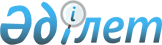 О внесении изменения в приказ Министра экономического развития и торговли от 19 января 2012 года № 14 "Об утверждении Методики по оценке эффективности достижения и реализации стратегических целей и задач в курируемых отрасли/сфере/регионе"
					
			Утративший силу
			
			
		
					Приказ и.о Министра экономического развития и торговли Республики Казахстан от 29 декабря 2012 года № 351. Зарегистрирован в Министерстве юстиции Республики Казахстан 14 января 2013 года № 8259. Утратил силу приказом Министра экономики и бюджетного планирования Республики Казахстан от 20 февраля 2014 года № 52      Сноска. Утратил силу приказом Министра экономики и бюджетного планирования РК от 20.02.2014 № 52.      ПРИКАЗЫВАЮ:



      1. Внести в приказ Министра экономического развития и торговли Республики Казахстан от 19 января 2012 года № 14 «Об утверждении Методики по оценке эффективности достижения и реализации стратегических целей и задач в курируемых отрасли/сфере/регионе» (зарегистрированный в Реестре государственной регистрации нормативных правовых актов № 7389, опубликованный 18 февраля 2012 года в газете «Казахстанская правда» № 51 (26870) следующее изменение:



      Методику по оценке эффективности достижения и реализации стратегических целей и задач в курируемых отрасли/сфере/регионе, утвержденную указанным приказом, изложить в новой редакции согласно приложению к настоящему приказу.



      2. Департаменту стратегического планирования и анализа Министерства экономического развития и торговли Республики Казахстан обеспечить:



      1) государственную регистрацию настоящего приказа в Министерстве юстиции Республики Казахстан в установленном порядке;



      2) направление настоящего приказа на официальное опубликование в течение 10 календарных дней после государственной регистрации;



      3) официальное опубликование настоящего приказа в течение 30 календарных дней;



      4) опубликование настоящего приказа на официальном интернет-ресурсе Министерства экономического развития и торговли Республики Казахстан после его официального опубликования.



      3. Контроль за исполнением настоящего приказа возложить на вице-министра экономического развития и торговли Республики Казахстан Абылкасымову М.Е.



      4. Настоящий приказ вводится в действие со дня государственной регистрации и подлежит официальному опубликованию.      Исполняющий обязанности

      министра                                   М. Кусаинов

Приложение         

к приказу исполняющего обязанности

Министра экономического развития 

и торговли Республики Казахстан

от 29 декабря 2012 года № 351 

Утверждена        

приказом Министра     

экономического развития  

и торговли Республики Казахстан

от 19 января 2012 года № 14 Методика

по оценке эффективности достижения и реализации стратегических

целей и задач в курируемых отрасли/сфере/регионе 1. Общие положения      1. Настоящая Методика по оценке эффективности достижения и реализации стратегических целей и задач в курируемых отрасли/сфере/регионе (далее – Методика) разработана в целях реализации Указа Президента Республики Казахстан от 19 марта 2010 года № 954 «О Системе ежегодной оценки эффективности деятельности центральных государственных и местных исполнительных органов областей, города республиканского значения, столицы» (далее – Система оценки).

      2. Методика предназначена для определения эффективности мер оцениваемых центральных государственных и местных исполнительных органов (далее – государственные органы), направленных на развитие курируемой отрасли/сферы/региона.

      3. Оценка эффективности достижения и реализации стратегических целей и задач в курируемых отрасли/сфере/регионе (далее – Оценка эффективности) осуществляется согласно Графику проведения ежегодной оценки эффективности деятельности государственных органов, утверждаемому Администрацией Президента Республики Казахстан (далее – График оценки).

      4. Оценка эффективности осуществляется следующими государственными органами (далее – уполномоченные на оценку государственные органы):

      Министерством экономического развития и торговли Республики Казахстан (далее – Министерство) – Оценка эффективности центральных государственных органов и местных исполнительных органов, за исключением оценки эффективности данного Министерства;

      Канцелярией Премьер-Министра Республики Казахстан – Оценка эффективности Министерства;

      Администрацией Президента Республики Казахстан – Оценка эффективности центральных государственных органов, непосредственно  подчиненных и подотчетных Президенту Республики Казахстан.

      5. Для проведения оценки эффективности Министерством создается Рабочая подгруппа из числа должностных лиц (далее – Рабочая подгруппа), являющаяся подгруппой рабочего органа Экспертной комиссии по формированию экспертного заключения о результатах общей оценки эффективности по направлениям в рамках Системы оценки (далее – Экспертная комиссия). 2. Источники информации для оценки

эффективности достижения и реализации целей и задач

в курируемых отрасли/сфере/регионе      6. Оценка эффективности осуществляется на основании:

      стратегического плана центрального государственного органа, в том числе разделов 2, 3 и 6;

      отчета о реализации стратегического плана центрального государственного органа;

      программ развития территории области, города республиканского значения, столицы (далее – Программа развития территории), в том числе разделов 2 и 4;

      отчета о реализации Программы развития территории;

      статистических и ведомственных данных;

      других источников (при наличии).

      7. Рабочая подгруппа проводит анализ отчетной информации оцениваемых государственных органов на предмет их достоверности.

      8. Достоверность данных подтверждается статистическими данными, международными показателями конкурентоспособности, а также данными отраслевых центральных государственных органов. 3. Перепроверка данных, содержащихся

в отчетной информации оцениваемых государственных органов      9. В соответствии с пунктом 51 Системы оценки уполномоченными на оценку государственными органами осуществляется перепроверка данных, содержащихся в отчетной информации оцениваемых государственных органов (далее – Перепроверка).

      10. Перепроверка проводится на предмет определения достоверности информации по достижению прямых и конечных результатов стратегического плана государственных органов/Программы развития территории.

      11. Перепроверка прямых результатов стратегического плана/ Программы развития территории может осуществляться путем сбора и анализа подтверждающих документов (ведомственные отчеты, акты выполненных работ и оказанных услуг, протокола, письма и другое).

      12. Перепроверка конечных результатов стратегического плана/ Программы развития территории осуществляется на основании анализа статистических данных, ведомственных отчетов и иной дополнительной информации.

      13. Процедура перепроверки состоит из запрашивания у оцениваемых государственных органов подтверждающих документов, проведения сверки отчетной информации, составления Акта сверки по итогам перепроверки данных, содержащихся в отчетной информации (далее – Акт сверки) по форме согласно Приложению 1 к настоящей Методике.

      14. В рамках Перепроверки уполномоченные на оценку государственные органы могут получать электронные копии подтверждающих документов, кроме документов, имеющих гриф секретности. 4. Оценка эффективности достижения и реализации

стратегических целей и задач в курируемых отрасли/сфере/регионе      15. Оценка эффективности осуществляется по следующим критериям:

      1) качество и полнота анализа стратегического плана/Программы развития территории;

      2) управление рисками (только для центральных государственных органов);

      3) достижение целей и задач стратегического плана/Программы развития территории;

      4) коэффициент результативности местных исполнительных органов.

      16. Оценка эффективности для центральных государственных органов рассчитывается с учетом весового значения каждого критерия по следующей формуле:      где:

      A – оценка эффективности достижения и реализации стратегических целей и задач в курируемых отрасли/сфере/регионе;

      B - качество и полнота анализа стратегического плана, весовое значение – 0,1;

      C – управление рисками, весовое значение – 0,1;

      D - достижение целей и задач стратегического плана, весовое значение – 0,8;

      W – вычет баллов.

      17. Оценка эффективности для местных исполнительных органов осуществляется с учетом весового значения каждого критерия по следующей формуле:      где:

      A – оценка эффективности достижения и реализации стратегических целей и задач в курируемых отрасли/сфере/регионе;

      B – качество и полнота анализа Программы развития территории, весовое значение – 0,2;

      D – достижение целей и задач Программы развития территории, весовое значение – 0,8;

      E – коэффициент результативности местных исполнительных органов;

      W – вычет баллов.

      18. Расчет по критерию «Качество и полнота анализа стратегического плана/Программы развития территории» осуществляется на основании соответствующих разделов стратегического плана/Программы развития территории.

      Коэффициент качества и полноты анализа выявляется экспертным путем в соответствии с нормативными правовыми актами в сфере государственного планирования, в частности, разработки стратегических планов/Программы развития территории.

      19. Расчет коэффициента качества и полноты анализа стратегического плана/Программы развития территории осуществляется по следующей формуле: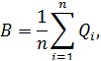       где:

      B – коэффициент качества и полноты анализа стратегического плана/Программы развития территории;

      Qi – коэффициент качества и полноты анализа каждой основной сферы/направления деятельности государственного органа;

      n – общее количество основных сфер/направлений деятельности государственного органа.

      Если сфера деятельности имеет два и более направлений, то каждому направлению присваивается соответствующий коэффициент.

      В целом по сфере коэффициент (Qi) равен сумме коэффициентов по каждому направлению, деленной на количество направлений.

      20. Для центральных государственных органов осуществляется оценка второго раздела стратегического плана в разрезе основных сфер/направлений деятельности государственного органа. Перечень сфер деятельности центральных государственных органов Республики Казахстан приведен в приложении 2 к настоящей Методике.

      Оценка качества и полноты анализа стратегического плана проводится по следующим параметрам:

      1) определение основных проблем в регулируемой сфере/направлении с соответствующим анализом потребностей населения/благополучателей, на решение которых направлен стратегический план;

      2) взаимосвязь второго раздела с третьим разделом стратегического плана.

      При этом каждая основная сфера/направление деятельности государственного органа (Qi) оценивается по вышеперечисленным двум параметрам (qi) по следующей формуле: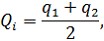       где на каждый вышеуказанный параметр (qi) присваивается соответствующий коэффициент: 1; 0,5; 0.

      По первому параметру (q1):

      если в стратегическом плане отражены все основные проблемы с соответствующим анализом потребностей населения/благополучателей, то q1=1;

      если в стратегическом плане основные проблемы отражены частично и/или с неполным анализом потребностей населения/благополучателей, то q1=0,5;

      если в стратегическом плане основные проблемы не отражены в стратегическом плане и/или не проводился анализ потребностей  населения/благополучателей, то q1=0.

      По второму параметру (q2):

      если анализ стратегического плана (отраженные проблемы, приоритеты развития и др.) в соответствующей сфере/направлении взаимосвязан с третьим разделом стратегического плана через  предусмотренные целевые индикаторы/показатели/мероприятия, то q2=1;

      если анализ стратегического плана (отраженные проблемы, приоритеты развития и др.) в соответствующей сфере/направлении частично взаимосвязан с третьим разделом стратегического плана и не полностью предусмотрены целевые индикаторы/показатели/мероприятия, то q2=0,5;

      если анализ стратегического плана (отраженные проблемы, приоритеты развития и др.) в соответствующей сфере/направлении не взаимосвязан с третьим разделом стратегического плана, то q2=0.

      21. Для местных исполнительных органов осуществляется оценка второго раздела Программы развития территории в разрезе основных сфер/направлений деятельности государственного органа, и его взаимосвязь с четвертым разделом Программы развития территории. Перечень сфер деятельности местных исполнительных органов Республики Казахстан в рамках Программы развития территории приведен в приложении 3 к настоящей Методике.

      Оценка качества и полноты анализа Программы развития территории проводится по следующим параметрам:

      1) определение основных проблем, стоящих перед регионом, на решение которых направлена Программа развития территории;

      2) взаимосвязь второго раздела с четвертым разделом Программы развития территории.

      При этом каждая основная сфера/направление деятельности  государственного органа (Qi) оценивается по вышеперечисленным двум параметрам (q1) по следующей формуле: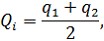       где на каждый вышеуказанный параметр (qi) присваивается соответствующий коэффициент: 1; 0,5; 0.

      По первому параметру (q1):

      если в Программе развития территории отражены все основные проблемы региона с соответствующим анализом потребностей населения/ благополучателей, то q1=1;

      если в ПРТ основные проблемы региона отражены частично и/или с неполным анализом потребностей населения/благополучателей, то q1=0,5 ;

      если основные проблемы региона не отражены в Программе развития территории и/или не проводился анализ потребностей населения/ благополучателей, то q1=0.

      По второму параметру (q2):

      если анализ Программы развития территории (отраженные проблемы, приоритеты развития) по соответствующей сфере/направлению взаимосвязан с четвертым разделом Программы развития территории через предусмотренные целевые индикаторы/показатели/мероприятия, то q2=1;

      если анализ Программы развития территории (отраженные проблемы, приоритеты развития) по соответствующей сфере/направлению частично взаимосвязан с четвертым разделом Программы развития территории и не полностью предусмотрены целевые индикаторы/показатели/мероприятия, то q2=0,5;

      если анализ Программы развития территории (отраженные проблемы, приоритеты развития) по соответствующей сфере/направлению не взаимосвязан с четвертым разделом Программы развития территории, то q2=0.

      При этом в рамках второго параметра, помимо показателей единого перечня, анализируются показатели, включенные в Программу развития территории самими местными исполнительными органами, с учетом специфики региона.

      22. Коэффициент критерия «Управление рисками» определяется путем анализа раздела 6 стратегического плана.

      В рамках оценки проводится анализ возможных рисков, предусмотренных в разделе «Управление рисками», которые могут повлиять на ход реализации стратегических планов государственных органов и воспрепятствовать достижению запланированных целей, целевых индикаторов и показателей результатов.

      Кроме того, анализируются мероприятия по управлению рисками посредством соотношения предусмотренных мероприятий к возможным рискам. Данный подход выявляет формальные мероприятия, которые не способствуют снижению/предотвращению риска.

      Расчет коэффициента «Управление рисками» осуществляется по следующей формуле: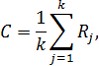       где:

      С – управление рисками;

      Rj – коэффициент анализа риска;

      k – общее количество рисков.

      При этом на каждый предусмотренный риск присваивается соответствующий коэффициент: 1; 0,5; 0.

      Если риск влияет на ход реализации стратегического плана, и предусмотренные мероприятия направлены на снижение/предотвращение риска, то RJ =1.

      Если риск влияет на ход реализации стратегического плана, но предусмотренные мероприятия не направлены на снижение/предотвращение риска, то RJ =0,5.

      Если риск не влияет на ход реализации стратегического плана, то RJ =0.

      23. Критерий «Достижение целей и задач стратегического плана/ Программы развития территории» определяется путем расчета коэффициента достижения целей. Коэффициент достижения целей в свою очередь состоит из двух составляющих: коэффициента достижения целевых индикаторов, запланированных в достижение соответствующей цели, и коэффициента реализации задач, запланированных в реализацию соответствующей цели.

      24. Расчет коэффициента критерия «Достижение целей и задач стратегического плана/Программы развития территории» осуществляется по следующей формуле: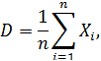       где:

      D – коэффициент достижения целей и задач стратегического плана/ Программы развития территории;

      Xi– коэффициент достижения каждой цели с соответствующими задачами;

      n– количество целей.

      Расчет коэффициента достижения каждой цели с соответствующими задачами (Xi) производится по следующей формуле:,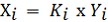       где:

      Ki – коэффициент достижения цели стратегического плана/Программы развития территории;

      Yi - коэффициент реализации задач стратегического плана/Программы развития территории, запланированных в реализацию соответствующей цели.

      Коэффициент достижения цели (Ki) рассчитывается по следующей формуле: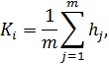       где:

      hj - коэффициент достижения каждого целевого индикатора, предусмотренного в достижение соответствующей цели;

      m - общее количество целевых индикаторов, предусмотренных в достижение соответствующей цели.

      Расчет коэффициента достижения каждого целевого индикатора (hj), предусмотренного в достижение соответствующей цели стратегического плана/Программы развития территории осуществляется путем соотношения фактического исполнения (улучшения либо ухудшения) к запланированному улучшению.

      При этом если hj > 1, то hj=1, если hj < 0, то hj=0.

      При расчете коэффициента достижения целей стратегического плана/ Программы развития территории учитывается следующее:

      целевой индикатор, не имеющий планового значения на отчетный период, в расчет коэффициента достижения цели не принимается;

      в случае отсутствия официальных статистических данных на момент проведения оценки, в расчет принимаются оперативные данные. При невозможности представления оперативных данных, целевой индикатор в расчет коэффициента достижения цели не принимается.

      Коэффициент реализации задач (Yi), запланированных в реализацию соответствующей цели стратегического плана/Программы развития территории, определяется путем анализа достижения каждого показателя прямого результата, предусмотренного во исполнение соответствующей задачи.

      Расчет степени реализации задач стратегического плана/Программы развития территории, запланированных в реализацию соответствующей цели осуществляется по следующей формуле: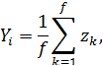       где: 

      Yi - коэффициент реализации задач стратегического плана/Программы развития территории, запланированных в реализацию соответствующей цели; 

      ZK- коэффициент реализации каждой задачи стратегического плана/ Программы развития территории;

      f - общее количество задач стратегического плана/Программы развития территории, запланированных в реализацию соответствующей цели.

      При этом расчет коэффициента реализации каждой задачи стратегического плана/Программы развития территории (ZK)  осуществляется по следующей формуле: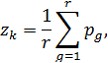       где:

      pg - коэффициент реализации каждого показателя прямого результата, предусмотренного в реализацию соответствующей задачи стратегического плана/Программы развития территории;

      r - общее количество показателей прямых результатов, предусмотренных в реализацию соответствующей задачи стратегического плана/Программы развития территории.

      Расчет коэффициента достижения каждого показателя прямого результата стратегического плана/Программы развития территории, предусмотренного в реализацию соответствующей задачи стратегического плана/Программы развития территории (pg), осуществляется путем соотношения фактического исполнения (улучшения либо ухудшения) к запланированному.

      При этом если pg > 1, то pg = 1, если pg < 0, то pg = 0.

      При расчете коэффициента реализации задач стратегического плана/Программы развития территории учитывается следующее: 

      показатель прямого результата, не имеющий планового значения на отчетный период, в расчет коэффициента реализации задачи не принимается;

      в случае отсутствия официальных статистических данных на момент проведения оценки, в расчет принимаются оперативные данные. При невозможности представления оперативных данных, показатель прямого результата в расчет коэффициента реализации задач не принимается.

      25. Критерий «Коэффициент результативности местных исполнительных органов» определяется путем вычисления средней геометрической из индексов следующих шести показателей:

      уровень безработицы;

      доля самозанятых в составе занятого населения;

      количество граждан, нуждающихся в обеспечении жильем;

      выброcы в атмосферу загрязняющих веществ, отходящих от стационарных источников, на душу населения;

      индекс реальных денежных доходов населения;

      валовый региональный продукт на душу населения.

      26. Расчет коэффициента результативности местных исполнительных органов производится по следующей формуле: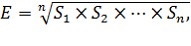       где:

      E – коэффициент результативности государственного органа;

      Si – индекс i–го показателя, i = 1 … n;

      n – количество показателей.

      Индекс по каждому показателю (Si) рассчитывается путем соотношения показателя за отчетный период к предыдущему году следующим образом: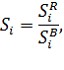       где:

      Si - индекс i–го показателя;

      SRi - фактическое значение i-го показателя за отчетный период;

      SBi - значение i-го показателя за предыдущий период.      При этом если Si>1, то в расчет принимается Si = 1.

      В случае, если улучшение i–го показателя за отчетный период обусловлено отрицательной динамикой изменения его значения, то применяется формула: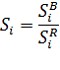       Коэффициент результативности местных исполнительных органов рассчитывается на основе статистических и ведомственных данных.

      Расчет коэффициента результативности местных исполнительных органов осуществляется по форме согласно приложению 4 к настоящей Методике. 5. Заключение о результатах оценки эффективности

достижения и реализации стратегических целей и задач

в курируемых отрасли/сфере/регионе      27. Заключение о результатах оценки эффективности деятельности центрального государственного и местного исполнительного органа по достижению и реализации стратегических целей и задач в курируемых отрасли/сфере/регионе (далее – Заключение) составляется по форме согласно приложению 5 к настоящей Методике.

      Заключение составляется в следующем порядке:

      в графе «Баллы» указываются баллы в разрезе критериев;

      в графе «Коэффициент» указываются коэффициенты в разрезе критериев;

      в строке «Вычет баллов» указываются вычтенные баллы в соответствии с разделом 9 настоящей Методики.

      в строке «Общая оценка» указывается общий балл, рассчитанный по формуле согласно пункту 16, 17 настоящей Методики.

      В разделе «Аналитический отчет и выводы по оценке деятельности центрального государственного органа/местного исполнительного органа» приводится подробный анализ результатов достижения и реализации запланированных целей и задач центрального государственного органа или местного исполнительного органа, в том числе:

      анализ качества и полноты анализа стратегического плана/Программы развития территории;

      анализ достижения целей и задач стратегического плана/Программы развития территории;

      анализ управления рисками;

      результативность государственного органа/региона;

      информация о вычете баллов.

      Кроме того, в данном разделе отражаются соответствующие выводы в зависимости от результатов оценки.

      В разделе «Рекомендации по улучшению деятельности центрального государственного органа/местного исполнительного органа» подробно описываются рекомендации по дальнейшему улучшению деятельности государственного органа, а также иные имеющиеся рекомендации. 6. Процедура обжалования результатов оценки      28. С момента получения Заключения оцениваемый государственный орган в случае несогласия с результатами оценки вправе в течение пяти рабочих дней направить в уполномоченный на оценку государственный орган свои возражения.

      29. Обжалование результатов оценки должны быть аргументированным и обоснованным с представлением подтверждающих документов. Возражения без подтверждающих документов и обоснования, а также противоречащие положениям нормативных правовых актов в сфере государственного планирования и правил разработки стратегических планов/Программы развития территории не рассматриваются.

      30. В случае отсутствия возражений к результатам оценки оцениваемый государственный орган в течение пяти рабочих дней предоставляет в уполномоченный на оценку государственный орган соответствующее уведомление. По истечении установленного срока возражения оцениваемых государственных органов не принимаются.

      31. Для проведения процедуры обжалования в уполномоченном на оценку государственном органе формируется Специальная комиссия, в состав которой не могут входить сотрудники, участвовавшие в оценке государственных органов, представивших возражения.

      Количество и состав Специальной комиссии определяются уполномоченным на оценку государственным органом самостоятельно, но не менее 5 человек.

      32. В течение пяти рабочих дней со дня получения возражений от оцениваемых государственных органов с подтверждающими документами, уполномоченным на оценку государственным органом формируются и вносятся на рассмотрение Специальной комиссии Таблицы разногласий по результатам оценки эффективности деятельности государственных органов (далее - Таблица разногласий) по форме согласно приложению 6 к настоящей Методике.

      33. Специальная комиссия проводит заседания по рассмотрению возражений и определению объективности результатов оценки, на которые приглашаются представители оцениваемых государственных органов, подавших возражения, представители заинтересованных отраслевых центральных государственных органов, а также сотрудники, участвовавшие в оценке государственных органов.

      34. По результатам заседаний Специальной комиссии Таблицы разногласий дорабатываются, подписываются председателем Специальной комиссии и доводятся до сведения оцениваемого государственного органа.

      35. В течение пятнадцати календарных дней со дня получения возражений от оцениваемых государственных органов уполномоченный на оценку государственный орган направляет в рабочий орган Экспертной комиссии и оцениваемые государственные органы итоговые заключения. 7. Порядок проведения оценки реорганизованных

и упраздненных государственных органов      36. В случае реорганизации или упразднения государственного органа в первом полугодии оцениваемого года оценка данного государственного органа осуществляется в рамках оценки государственного органа-правопреемника в соответствии с данной методикой.

      37. В случае реорганизации или упразднения государственного органа во втором полугодии оцениваемого года оценка его деятельности не осуществляется, а результаты анализа деятельности данного государственного органа учитываются при разработке рекомендаций и предложений, данных по итогам оценки государственному органу - правопреемнику. 8. Процедура определения своевременности, полноты и

достоверности отчетной информации оцениваемых

государственных органов      38. Оцениваемый государственный орган своевременно предоставляет уполномоченному на оценку государственному органу полную и достоверную отчетную информацию в соответствии с Графиком оценки.

      39. В случае представления несвоевременной, неполной или недостоверной отчетной информации, из итоговой оценки государственного органа по данному направлению вычитаются штрафные баллы.

      40. Несвоевременной признается отчетная информация, представленная в уполномоченный на оценку государственный орган позже срока, предусмотренного Графиком оценки.

      За представление государственным органом несвоевременной отчетной информации производится вычитание 1,5 (полтора) штрафных балла.

      41. Неполной признается отчетная информация, в которой отсутствуют элементы (приложения, разделы, таблицы, значения показателей и др.), предусмотренные установленными требованиями к структуре отчетной информации.

      За представление государственным органом неполной отчетной информации производится вычитание 2 (двух) штрафных баллов.

      42. Недостоверной признается отчетная информация, в ходе перепроверки которой выявлены несоответствующие действительности факты.

      Указанные факты фиксируются в Акте сверки.

      За представление государственным органом недостоверной отчетной информации производится вычитание 0,2 штрафных балла за каждый зафиксированный факт. Сумма вычитаемых за представление недостоверной информации штрафных баллов не должна превышать 5 баллов.

      43. Информация о вычетах отражается в Заключении в разделе «Аналитический отчет и выводы по оценке деятельности центрального государственного органа/местного исполнительного органа».Приложение 1        

к Методике по оценке    

эффективности достижения  

и реализации стратегических  

целей и задач в курируемых  

отрасли/сфере/регионе    форма             Акт сверки

по итогам перепроверки данных, содержащихся в

отчетной информации(наименование центрального государственного органа/местного исполнительного органа) (отчетный период)      1. Согласно Графику оценки срок представления государственным органом отчетной информации: «____» ____________ 201___ года.

      Фактическая дата представления отчетной информации: «____» _______ 201___ года.

      Вычет составляет: ______ балла.

      2. Представлена неполная информация, в том числе отсутствуют следующие элементы (приложения, разделы, таблицы, значения показателей и др.), предусмотренные установленными требованиями к структуре отчетной информации:

      1)

      2)

      Вычет составляет: ______ балла.

      3. Представлена недостоверная информация. В ходе перепроверки выявлены следующие несоответствия действительности фактов:Приложение 2       

к Методике по оценке   

эффективности достижения 

и реализации стратегических 

целей и задач в курируемых 

отрасли/сфере/регионе   Перечень

сфер деятельности центральных государственных органов 

Республики КазахстанПриложение 3        

к Методике по оценке    

эффективности достижения 

и реализации стратегических 

целей и задач в курируемых 

отрасли/сфере/регионе    Перечень

сфер деятельности местных исполнительных органов Республики

Казахстан в рамках Программы развития территорииПриложение 4       

к Методике по оценке    

эффективности достижения  

и реализации стратегических 

целей и задач в курируемых 

отрасли/сфере/регионе   форма             Расчет коэффициента результативности

местных исполнительных органовПриложение 5       

к Методике по оценке    

эффективности достижения  

и реализации стратегических 

целей и задач в курируемых 

отрасли/сфере/регионе   форма             Заключение о результатах оценки эффективности достижения

и реализации стратегических целей и задач в курируемых

отрасли/сфере/регионе

_________________________________________________________

(наименование центрального государственного органа/местного исполнительного органа)________________

(отчетный период) Аналитический отчет и выводы по оценке деятельности центрального

государственного органа/местного исполнительного органа:

_____________________________________________________________________

_____________________________________________________________________

Рекомендации по улучшению деятельности центрального государственного

органа/местного исполнительного органа:

_____________________________________________________________________

____________________________________________________________________Приложение 6       

к Методике по оценке   

эффективности достижения 

и реализации стратегических 

целей и задач в курируемых

отрасли/сфере/регионе форма             Таблица разногласий по результатам оценки эффективности

деятельности государственных органов _______________________________________________________

(наименование государственного органа)

по направлению «Достижение и реализация стратегических целей и

задач в курируемых отрасли/сфере/регионе»Выводы: по критерию 1:_____________________________________________;

        по критерию 2: ____________________________________________;

...

Общий балл с учетом итогов обжалования составил ___________________.Председатель комиссии, должность __________ ________ ______________

                                    (дата)  (подпись) (расшифровка

                                                         подписи)С итогами обжалования ознакомлен:

представитель оцениваемого госоргана,

должность _____________ ______________ ____________________________

              (дата)       (подпись)        (расшифровка подписи) 
					© 2012. РГП на ПХВ «Институт законодательства и правовой информации Республики Казахстан» Министерства юстиции Республики Казахстан
				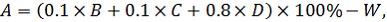 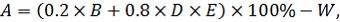 №Наименование Вычитаемые баллы1Несвоевременное представление отчетной информации2Представление неполной информации3Представление недостоверной информацииВсего:Всего:№Наименование целевого индикатора/показателя прямого результатаПлан отчетного периодаФакт отчетного периодаФакт отчетного периода по итогам перепроверкиВычет балловПримечание1…Вычет составляет: ______ балла.Вычет составляет: ______ балла.Вычет составляет: ______ балла.Вычет составляет: ______ балла.Вычет составляет: ______ балла.Итоговый вычет: ______ балла.Итоговый вычет: ______ балла.Итоговый вычет: ______ балла.Итоговый вычет: ______ балла.Итоговый вычет: ______ балла.Представитель уполномоченного органа, должность________

(дата)_________

(подпись)_________________

(расшифровка подписи)Представитель оцениваемого госоргана, должность ________

(дата)_________

(подпись)__________________

(расшифровка подписи)№ЗначениеНаименование сферы/направленияИсточникМинистерство финансов Республики КазахстанМинистерство финансов Республики КазахстанМинистерство финансов Республики КазахстанМинистерство финансов Республики Казахстан1СфераНалогообложениеПоложение2СфераТаможенное делоПоложение3СфераБюджетное планированиеПоложение4СфераИсполнение бюджета и государственные закупкиПоложение5СфераБюджетное кредитованиеПоложение6СфераРаспоряжение республиканской государственной собственностью и проведение государственного мониторинга собственности Положение7СфераГосударственное и гарантированное государством заимствование, управление правительственным и гарантированным государством долгом и долгом перед государствомПоложение8СфераКонтроль за проведением процедур банкротстваПоложение9СфераБухгалтерский учет, финансовая отчетность и аудиторская деятельностьПоложение10СфераФинансовый мониторингПоложениеАгентство Республики Казахстан по статистикеАгентство Республики Казахстан по статистикеАгентство Республики Казахстан по статистикеАгентство Республики Казахстан по статистике1СфераСтатистическая деятельностьПоложение1.1НаправлениеФормирование статистической методологии и статистического инструментарияПоложение1.2НаправлениеУдовлетворение потребности общества, государства и международного сообщества в официальной статистической информацииПоложение1.3НаправлениеМежотраслевая координация государственной статистической деятельностиПоложениеМинистерство труда и социальной защиты населения Республики КазахстанМинистерство труда и социальной защиты населения Республики КазахстанМинистерство труда и социальной защиты населения Республики КазахстанМинистерство труда и социальной защиты населения Республики Казахстан1СфераТруд, в том числе безопасность и охрана трудаПоложение2СфераЗанятостьПоложение3СфераСоциальное обеспечение, в том числе пенсионное обеспечение и обязательное социальное страхованиеПоложение4СфераСоциальная поддержка, в том числе социальная помощь, оказание специальных социальных услугПоложениеМинистерство юстиции Республики КазахстанМинистерство юстиции Республики КазахстанМинистерство юстиции Республики КазахстанМинистерство юстиции Республики Казахстан1СфераПравовое обеспечение деятельности государстваПоложение1.1НаправлениеУчастие в формировании национального законодательства, направленного на обеспечение верховенства прав и свобод человека и гражданина, суверенитета Республики Казахстан, устойчивое и поступательное развитие казахстанского общества и государства путем участия в разработке и реализации общегосударственной стратегии развития, ведения законопроектной работы, анализа, совершенствования, систематизации законодательства, проведения юридической экспертизы проектов нормативных правовых актовПоложение1.2НаправлениеПравовое обеспечение деятельности Казахстана на международной арене в целях защиты его национальных интересов и укрепления авторитета Республики в мировом сообществе, в том числе путем подготовки и заключения международных договоров Республики КазахстанПоложение1.3НаправлениеОсуществление государственной регистрации юридических лиц, прав на недвижимое имущество и сделок с ним, залогов отдельных видов движимого имущества, нормативных правовых актов центральных государственных органов, местных представительных и исполнительных органов, актов гражданского состояния, а также осуществление государственного учета нормативных правовых актов Республики Казахстан и контроля за нимиПоложение1.4НаправлениеОрганизация правовой помощи и оказания юридических услуг и обеспечение правовой пропагандыПоложение1.5НаправлениеОрганизация и осуществление судебно-экспертной деятельностиПоложение1.6НаправлениеОсуществление государственной политики в области защиты прав интеллектуальной собственностиПоложение1.7НаправлениеОсуществление производства по делам об административных правонарушениях в соответствии с законодательствомПоложениеМинистерство по чрезвычайным ситуациям Республики КазахстанМинистерство по чрезвычайным ситуациям Республики КазахстанМинистерство по чрезвычайным ситуациям Республики КазахстанМинистерство по чрезвычайным ситуациям Республики Казахстан1СфераФормирование системы Гражданской обороны и материального резерваПоложение2СфераПредупреждение, ликвидация чрезвычайных ситуаций техногенного характераПоложение3СфераПредупреждение, ликвидация чрезвычайных ситуаций природного характераПоложениеМинистерство иностранных дел Республики КазахстанМинистерство иностранных дел Республики КазахстанМинистерство иностранных дел Республики КазахстанМинистерство иностранных дел Республики Казахстан1СфераРеализация внешнеполитического курса Республики КазахстанПоложение1.1НаправлениеРеализация внешнеполитического курса Республики Казахстан, содействие осуществлению внешнеэкономической политики и укреплению международного авторитета Республики КазахстанПоложение1.2НаправлениеОбеспечение дипломатическими средствами и методами защиты суверенитета, безопасности, территориальной целостности и нерушимости границ Республики Казахстан, ее политических, торгово-экономических и иных интересов в отношениях с другими государствами и на международной аренеПоложение1.3НаправлениеОсуществление дипломатических и консульских отношений Республики Казахстан с иностранными государствами, международными организациямиПоложение1.4НаправлениеРеализация дипломатическими средствами и методами усилий Республики Казахстан по обеспечению международного мира, глобальной и региональной безопасностиПоложение2СфераЗащита прав и интересов Республики Казахстан, ее граждан и юридических лиц за рубежомПоложениеМинистерство экономического развития и торговли Республики КазахстанМинистерство экономического развития и торговли Республики КазахстанМинистерство экономического развития и торговли Республики КазахстанМинистерство экономического развития и торговли Республики Казахстан1СфераСтратегическое планирование и формирование основных приоритетов социально-экономического развития Республики КазахстанПоложение2СфераНалоговая, таможенная и бюджетная политикиПоложение3СфераГосударственные и гарантированные государством заимствование и долгПоложение4СфераГосударственная инвестиционная политика и развитие государственно-частного партнерстваПоложение5СфераРегиональное развитиеПоложение6СфераЗащита конкуренции и ограничение монополистической деятельностиПоложение7СфераЕстественные монополии и регулируемые рынкиПоложение8СфераМеждународные экономические и финансовые отношения, в том числе регулирование международной экономической интеграцииПоложение9СфераРегулирование и развитие внешнеторговой деятельностиПоложение10СфераРегулирование и развитие внутренней торговлиПоложение11СфераРазвитие и поддержка частного предпринимательстваПоложение12СфераУправление государственными активами, в том числе повышение качества корпоративного управленияПоложение13СфераРазвитие системы государственного управленияПоложение14СфераМобилизационная подготовка и мобилизацияПоложениеМинистерство транспорта и коммуникаций Республики КазахстанМинистерство транспорта и коммуникаций Республики КазахстанМинистерство транспорта и коммуникаций Республики КазахстанМинистерство транспорта и коммуникаций Республики Казахстан1СфераТранспорт и коммуникацияПоложение1.1НаправлениеРазвитие автодорожной отраслиПоложение1.2НаправлениеРазвитие железнодорожной отраслиПоложение1.3НаправлениеРазвитие гражданской авиацииПоложение1.4НаправлениеРазвитие водного транспортаПоложение1.5НаправлениеРазвитие автомобильного транспортаПоложение1.6НаправлениеОбеспечение безопасности транспортаПоложение2СфераИнформатизация и «электронное правительство»Положение3СфераСвязьПоложениеМинистерство охраны окружающей среды Республики КазахстанМинистерство охраны окружающей среды Республики КазахстанМинистерство охраны окружающей среды Республики КазахстанМинистерство охраны окружающей среды Республики Казахстан1СфераОхрана окружающей средыПоложение1.1НаправлениеСтабилизация и улучшение качества окружающей средыПоложение1.2НаправлениеНизкоуглеродное развитие и формирования принципов «зеленой» экономикиПоложение1.3НаправлениеЭкологическое регулирование и контрольПоложение1.4НаправлениеГидрометеорологическая деятельность и экологический мониторингПоложениеАгентство Республики Казахстан по делам спорта и физической культурыАгентство Республики Казахстан по делам спорта и физической культурыАгентство Республики Казахстан по делам спорта и физической культурыАгентство Республики Казахстан по делам спорта и физической культуры1СфераФизическая культура и воспитаниеПоложение2СфераСпортПоложение3СфераИгорный бизнесПоложениеНациональное космическое агентство Республики КазахстанНациональное космическое агентство Республики КазахстанНациональное космическое агентство Республики КазахстанНациональное космическое агентство Республики Казахстан1СфераСоздание целевых космических системПоложение2СфераРазвитие объектов наземной космической инфраструктуры, включающей комплекс «Байконур»Положение3СфераПроведение космических исследований и развитие технологийПоложение4СфераПодготовка кадров космической отраслиПоложениеМинистерство сельского хозяйства Республики КазахстанМинистерство сельского хозяйства Республики КазахстанМинистерство сельского хозяйства Республики КазахстанМинистерство сельского хозяйства Республики Казахстан1СфераРазвитие отраслей агропромышленного комплексаПоложение1.1НаправлениеЖивотноводствоПоложение1.2НаправлениеРастениеводствоПоложение1.3НаправлениеПроизводство и переработка продуктов АПКПоложение1.4НаправлениеТехническое оснащение АПКПоложение1.5НаправлениеНаучное обеспечение и подготовка кадров АПКПоложение2СфераСохранение, рациональное использование и воспроизводство рыбных, лесных ресурсов, ресурсов животного мира, особо охраняемых природных территорийПоложение2.1НаправлениеРыбное хозяйствоПоложение2.2НаправлениеЛесное хозяйствоПоложение2.3НаправлениеСохранение, охрана, воспроизводство и устойчивое использование видового разнообразия животного мираПоложение2.4НаправлениеОсобо охраняемые природные территорииПоложение3СфераИспользование и охрана водного фондаПоложениеНациональный банк Республики КазахстанНациональный банк Республики КазахстанНациональный банк Республики КазахстанНациональный банк Республики Казахстан1СфераРазработка и проведение денежно-кредитной политики государстваПоложение2СфераОбеспечение функционирования платежных системПоложение3СфераОсуществление валютного регулирования и валютного контроляПоложение4СфераСодействие обеспечению стабильности финансовой системыПоложение5СфераРегулирование, контроль и надзор финансового рынка и финансовых организаций, а также иных лиц в пределах компетенцииПоложение5.1НаправлениеБанковская системаПоложение5.2НаправлениеНакопительная пенсионная системаПоложение5.3НаправлениеРынок ценных бумагПоложение5.4НаправлениеСтрахование и страховая деятельностьПоложение6СфераОбеспечение надлежащего уровня защиты прав и законных интересов потребителей финансовых услугПоложениеАгентство Республики Казахстан по делам строительства и жилищно-коммунального хозяйстваАгентство Республики Казахстан по делам строительства и жилищно-коммунального хозяйстваАгентство Республики Казахстан по делам строительства и жилищно-коммунального хозяйстваАгентство Республики Казахстан по делам строительства и жилищно-коммунального хозяйства1СфераАрхитектура и градостроительная деятельностьПоложение2СфераСтроительная деятельностьПоложение3СфераЖилищно-коммунальное хозяйствоПоложение3.1НаправлениеЭлектроснабжение (электросетевые объекты 0,4 кВ)Положение3.2НаправлениеВодоснабжение и водоотведениеПоложение3.3НаправлениеТеплоснабжение (кроме ТЭЦ и котельных с установленной мощностью 100 Гкал/час и более)Положение3.4НаправлениеГазоснабжениеПоложение3.5НаправлениеОбращение с коммунальными отходамиПоложение3.6НаправлениеБлагоустройство жилищного хозяйстваПоложениеМинистерство образования и науки Республики КазахстанМинистерство образования и науки Республики КазахстанМинистерство образования и науки Республики КазахстанМинистерство образования и науки Республики Казахстан1СфераОбразованиеПоложение1.1НаправлениеДошкольное образованиеПоложение1.2НаправлениеСреднее образованиеПоложение1.3НаправлениеТехническое и профессиональноеПоложение1.4НаправлениеВысшее образованиеПоложение2СфераНаучная и научно-техническая деятельностьПоложение3СфераЗащита прав детейПоложение4СфераМолодежная политикаПоложениеАгентство Республики Казахстан по регулированию естественных монополийАгентство Республики Казахстан по регулированию естественных монополийАгентство Республики Казахстан по регулированию естественных монополийАгентство Республики Казахстан по регулированию естественных монополий1СфераГосударственное регулирование сферы естественных монополий и ценообразования на регулируемых рынкахПоложение1.1НаправлениеКонтроль и регулирование деятельности субъектов естественных монополийПоложение1.2НаправлениеГосударственное регулирование и контроль за ценообразованием субъектами регулируемого рынкаПоложение1.3НаправлениеОбеспечение недискриминационного доступа к регулируемым услугам (товарам, работам)Положение1.4НаправлениеЗащита прав потребителей в сфере осуществления деятельности субъектов естественных монополийПоложение1.5НаправлениеСодействие развитию конкуренции в сферах (отраслях) государственного управления, находящихся в ведении АгентстваПоложениеАгентство Республики Казахстан по защите конкуренцииАгентство Республики Казахстан по защите конкуренцииАгентство Республики Казахстан по защите конкуренцииАгентство Республики Казахстан по защите конкуренции1СфераОсуществлении руководства в области защиты конкуренции и ограничения монополистической деятельности на соответствующих товарных рынках, а также защиты прав потребителейПоложение1.1НаправлениеСодействие развитию добросовестной конкуренцииПоложение1.2НаправлениеПредупреждение, выявление и расследование, пресечение правонарушений антимонопольного законодательства Республики КазахстанПоложение1.3НаправлениеКонтроль за экономической концентрациейПоложение1.4НаправлениеДемонополизация субъектов рынка, ограничивающих конкуренциюПоложение1.5НаправлениеЗащита прав потребителейПоложениеМинистерство индустрии и новых технологий Республики КазахстанМинистерство индустрии и новых технологий Республики КазахстанМинистерство индустрии и новых технологий Республики КазахстанМинистерство индустрии и новых технологий Республики Казахстан1СфераИнновации и научно-техническое развитие страныПоложение2СфераГосударственная поддержка инвестиций и функционирование специальных экономических зонПоложение2.1НаправлениеСоздание благоприятного инвестиционного климата Положение2.2НаправлениеПривлечение инвестиций в несырьевой сектор экономикиПоложение2.3НаправлениеРеализация и мониторинг инвестиционных проектовПоложение2.4НаправлениеФункционирование специальных экономических зонПоложение3СфераПромышленностьПоложение3.1НаправлениеГорно-металлургический комплексПоложение3.2НаправлениеМашиностроительная отрасльПоложение3.3НаправлениеСтройиндустрия и производство строительных материаловПоложение3.4НаправлениеХимическая промышленностьПоложение3.5НаправлениеФармацевтическая и медицинская промышленностьПоложение3.6НаправлениеЛегкая, мебельная и деревообрабатывающая промышленностьПоложение3.7НаправлениеУгольная промышленностьПоложение4СфераТуризмПоложение4.1НаправлениеРазвитие сервиса в туристской отраслиПоложение4.2НаправлениеРазвитие инфраструктуры в туристской отраслиПоложение4.3НаправлениеПривлечение туристовПоложение5СфераЭнергетикаПоложение5.1НаправлениеЭлектроэнергетикаПоложение5.2НаправлениеВозобновляемые источники энергииПоложение5.3НаправлениеТеплоэнергетикаПоложение6СфераЭнергосбережение и энергоэффективностьПоложение7СфераТехническое регулирование и метрологияПоложение8СфераГеология и недропользованиеПоложение8.1НаправлениеГеологическое изучениеПоложение8.2НаправлениеВоспроизводство минерально-сырьевой базы, рациональное и комплексное использование недрПоложение8.3НаправлениеИспользование минеральных ресурсов, за исключением углеводородного сырьяПоложение8.4НаправлениеТвердые полезные ископаемые, подземные воды и лечебные грязиПоложение9СфераБезопасность машин и оборудования и химической продукции (в соответствии с отраслевой направленностью)Положение10СфераРазвитие местного (казахстанского) содержанияПоложение11СфераЭкспортный контрольПоложениеАгентство Республики Казахстан по делам государственной службыАгентство Республики Казахстан по делам государственной службыАгентство Республики Казахстан по делам государственной службыАгентство Республики Казахстан по делам государственной службы1СфераРеализация единой государственной политики в сфере государственной службыПоложение1.1НаправлениеСовершенствование системы государственной службыПоложение1.2НаправлениеМониторинг состояния кадров государственной службы и контроль за соблюдением законодательства в сфере государственной службы государственными органамиПоложение1.3НаправлениеКоординация деятельности государственных органов по вопросам подготовки, переподготовки и повышения квалификации государственных служащихПоложение1.4НаправлениеОценка эффективности управления персоналомПоложение2СфераКонтроль и оценка качества оказания государственных услугПоложениеМинистерство нефти и газа Республики КазахстанМинистерство нефти и газа Республики КазахстанМинистерство нефти и газа Республики КазахстанМинистерство нефти и газа Республики Казахстан1СфераРазвитие нефтяной отраслиПоложение2СфераРазвитие газовой отраслиПоложение3СфераНефтехимическая промышленностьПоложение4СфераТранспортировка углеводородного сырья Положение5СфераМониторинг и контроль за выполнением недропользователями условий контрактов по углеводородному сырью и по соглашениям о разделе продукции, включая обязательства по казахстанскому содержанию в закупках товаров, работ и услуг и казахстанскому содержанию в кадрахПоложениеАгентство Республики Казахстан по управлению земельными ресурсамиАгентство Республики Казахстан по управлению земельными ресурсамиАгентство Республики Казахстан по управлению земельными ресурсамиАгентство Республики Казахстан по управлению земельными ресурсами1СфераГосударственное регулирование в области управления земельными ресурсами, в том числе обеспечение рационального использования и охраны земельПоложение2СфераГеодезическая и картографическая деятельностьПоложениеМинистерство культуры и информации Республики КазахстанМинистерство культуры и информации Республики КазахстанМинистерство культуры и информации Республики КазахстанМинистерство культуры и информации Республики Казахстан1СфераРазвитие культурыПоложение2СфераОхрана и использование объектов историко-культурного наследияПоложение3СфераРазвитие языковПоложение4СфераУкрепление внутриполитической стабильности межэтнического согласияПоложение5СфераРазработка и использование государственных символовПоложение6СфераИнформацияПоложение7СфераАрхивное дело и документацияПоложение8СфераГосударственный социальный заказПоложениеМинистерство здравоохранения Республики КазахстанМинистерство здравоохранения Республики КазахстанМинистерство здравоохранения Республики КазахстанМинистерство здравоохранения Республики Казахстан1СфераОрганизация всех видов качественной медицинской помощи населению путем обеспечения эффективной деятельности субъектов здравоохраненияПоложение1.1НаправлениеОрганизация всех видов качественной медицинской помощи населениюПоложение1.2НаправлениеОбеспечение гарантированного объема бесплатной медицинской помощиПоложение1.3НаправлениеКонтроль качества медицинских услугПоложение2СфераПрофилактика заболеваний и формирование здорового образа жизниПоложение3СфераОбеспечение санитарно-эпидемиологического благополучияПоложение4СфераПовышение доступности и качества лекарственных средств для населенияПоложение5СфераМедицинское образование и наука, кадровая политика в области здравоохраненияПоложение5.1НаправлениеОбеспечение отрасли квалифицированными кадрамиПоложение5.2НаправлениеРазвитие медицинской наукиПоложение5.3НаправлениеРазвитие фармацевтической наукиПоложениеАгентство Республики Казахстан по делам религийАгентство Республики Казахстан по делам религийАгентство Республики Казахстан по делам религийАгентство Республики Казахстан по делам религий1СфераРелигиозная деятельностьПоложение1.1НаправлениеГосударственное регулирование в сфере религиозной деятельности и взаимодействие с религиозными объединениямиПоложение1.2НаправлениеИнформационно-пропагандистская и разъяснительная работа Положение1.3НаправлениеВзаимодействие с правоохранительными органами, и в пределах своей компетенции осуществление координации деятельности местных исполнительных органовПоложение№ЗначениеНаименование сферы/направленияИсточник1СфераЭкономикаПоложение1.1НаправлениеПромышленностьПоложение1.2НаправлениеАгропромышленный комплексПоложение1.3НаправлениеМалый и средний бизнес, торговляПоложение1.4НаправлениеИнновации и инвестицииПоложение2СфераСоциальная сфераПоложение2.1НаправлениеОбразованиеПоложение2.2НаправлениеЗдравоохранениеПоложение2.3НаправлениеТруд и социальная защита населенияПоложение2.4НаправлениеКультура и развитие языковПоложение2.5НаправлениеФизическая культура и спорт, туризмПоложение2.6НаправлениеВнутренняя политикаПоложение2.7НаправлениеОбщественная безопасность и правопорядокПоложение3СфераИнфраструктураПоложение3.1НаправлениеСвязь и коммуникацияПоложение3.2НаправлениеСтроительствоПоложение3.3НаправлениеДороги и транспортПоложение3.4НаправлениеЖилищно - коммунальное хозяйствоПоложение4СфераРазвитие сельских территорийПоложение5СфераГосударственные услугиПоложение6СфераОхрана окружающей средыПоложение№Наименование показателяед. измПредыдущий периодОтчетный периодИндекс показателей 1234561Уровень безработицы%2Доля самозанятых в составе занятого населения%3Количество граждан, нуждающихся в обеспечении жильем чел. 4Выброcы в атмосферу загрязняющих веществ, отходящих от стационарных источников, на душу населениякг на душу нас.5Индекс реальных денежных доходов населения%6Валовый региональный продукт на душу населениятыс. тенге№Критерии оценкиКоэффициентБаллы 1Качество и полнота анализа стратегического плана/Программы развития территории2Достижение целей и задач стратегического плана/ Программы развития территории3Управление рисками4Коэффициент результативности местных исполнительных органовВычет балловОбщая оценка:Руководитель государственного органа/ структурного подразделения Администрации Президента/Канцелярии Премьер-Министра Республики Казахстан___________ ____________________

(подпись)  (расшифровка подписи) Руководитель соответствующего структурного подразделения государственного органа________________________________

(подпись) (расшифровка подписи)«____»______________20___г.№Заключение уполномоченного органа по государственному планированиюВозражение оцениваемого государственного органаРешение по итогам обжалования (принято/отклонено)Примечание (обоснование принятия/отклонения возражения)1234512…